Product Overview:Capable of mounting single 120mm fan configurations. PWM air cooling solution equipped with high efficiency fins and compact profile. Compatible with most current motherboard designs. Not compatible with Intel 2011 and 2066.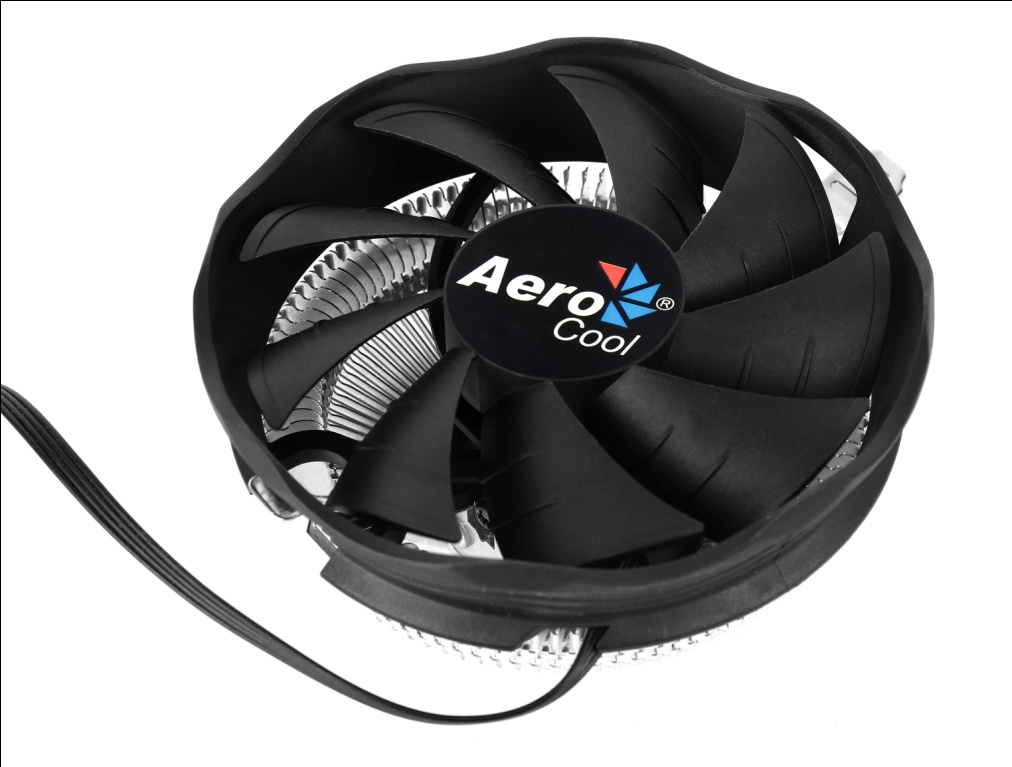 